Infirmières et infirmiers de soins intensifs, vous êtes invités à venir présenter vos projets de recherches ou réalisations cliniques via une communication par affiche lors du Congrès Intensifs 2024. Nous sollicitons les membres et les non-membres du RIISIQ à soumettre une proposition d'affiche d’ici le 31 mars 2024. Le présentateur principal pourra bénéficier d’une remise de 100$ des droits d'inscription au congrès . Un prix de 250 $ sera accordé pour la meilleure présentation par affiche selon le vote des congressistes.L'auteur principal ou un co-auteur doit être présent durant les périodes d’affichages (pauses et dîners) le 9 et le 10 mai 2023 pour répondre aux questions des congressistes. L’auteur ou les co-auteurs dont la proposition est acceptée, doivent être inscrits au congrès pour participer aux activités (p.ex., conférences, dîners).Instructions pour la proposition de communication par affiche Un résumé de 300 mots de votre proposition d'affiche est exigé pour évaluer sa pertinence avec la mission et les valeurs du RIISIQ. Le contenu peut porter sur tous sujets liés aux soins intensifs: un projet de recherche, un projet d’amélioration de la qualité, une activité de soins, une nouvelle procédure, des résultats d’audits, une approche novatrice en gestion ou la présentation d’un problème éthique, etc. Votre proposition peut avoir été présentée antérieurement lors d’un autre évènement.Le nombre maximum d’auteurs est de quatre (4), y compris l'auteur principal. Comment compléter et soumettre votre résumé ?Pour de plus amples détails et pour nous acheminer votre demande, dirigez-vous vers le lien suivant : https://forms.office.com/r/VXMYRXXafg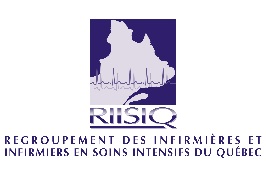 